2017-2018 MBB “Small” Faculty AwardsThe Mind Brain Behavior Interfaculty Initiative is pleased to announce that we are now accepting applications for “small” MBB faculty awards. These awards fall into the $500 to $15,000 range and might typically be used for:Purchasing research equipment and supplies;Paying study participants and/or research assistants;Expenses associated with the planning and execution of an interdisciplinary workshop, conference, or seminar;Supplementing other project costs;Other academic activitiesAll Harvard faculty members who currently work or wish to work in MBB-related fields are encouraged to apply. Please note: these awards cannot be used for salary support of faculty. The small MBB faculty awards will support projects in FY18 - projects that are carried out between July 1, 2017 and June 30, 2018. These small awards are intended to support faculty members who want to examine MBB-related issues through interdisciplinary research, education, or other academic experiences. Proposals must be explicitly cross-disciplinary, involving at least two principals from different disciplines.EXPECTATIONS: Award recipients will be expected to: Communicate their interdisciplinary experience and scholarly results. This might include a presentation to an MBB audience or a written report.Submit a final report to MBB, including financial summary, at the end of the award period.Submit copies of any papers or publications that result from the research, and acknowledge their MBB award in such papers and publications.APPLICATION DEADLINE:  January 13, 2017. We cannot accept late submissions. 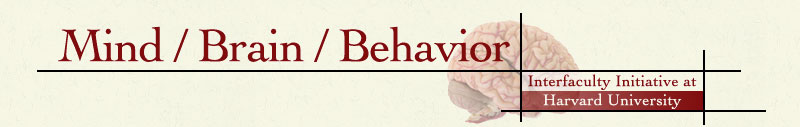                     FACULTY RESEARCH AWARD APPLICATION – 2017-2018Date Application Submitted: _________________Principal Investigator (if applicable)
First Name:
Last Name:
Harvard ID Number:Department: 
Office Address:Email:Website: http://Co-Investigator (if applicable)
First Name:
Last Name:
Harvard ID Number:Department:
Office Address:Email:Website: http://Co-Investigator (if applicable)
First Name:
Last Name:
Harvard ID Number:Department:
Office Address:Email:Website: http:// 
Please check the applicable box or boxes. This is an application for support for: Purchasing research equipment and supplies;Paying study participants and/or research assistants;Expenses associated with the planning and execution of an interdisciplinary workshop, conference, or seminar;Supplementing other project costs;Other academic activities  - Please explain in a few sentencesAs you complete the following sections of this application…Please know that your proposal will be reviewed by a committee whose members are drawn from a variety of disciplines. Please avoid specialized discipline-specific vocabulary whenever possible. Where such terminology or language is felt to be required, please define each usage in language appropriate to a general academic readership.Please adhere to page (or word number) limits where indicated and please use a standard font type and size wherever and whenever possible.Please offer a clear account of the role to be played by personnel for whom salary is requested. And please include a budget justification, i.e., what the funding will support. Please remember that funding can be awarded only for a single year at a time. Project title:Project start date:Project end date:Total funds requested from MBB:Are any other funds available for this project?:  _____ Yes	_____NoIf yes, what source(s)?What is the total amount available from other sources?Have you received an MBB faculty award in the past?  If yes, when? If you are applying for support for research expenses, please complete this section.Technical description (no more than 300 words) 
Please provide a succinct description of the problem, background theory, relevant hypotheses and planned methods.Non-technical description (no more than 300 words)Using non-technical terms, please describe the set of questions that your project aims to address and the methods you will use to answer them. Describe how this work fits with the mandates of MBB, focusing especially on its interdisciplinary nature.Detailed project descriptionPlease include a more detailed description of your proposed project (approximately 3 to 5 pages), including background, aims and hypotheses, methods, data collection and analysis (where appropriate), any preliminary or anticipated results, how this research is relevant to MBB, and any other information that you would like the review committee to consider.If you are applying for support for developing and launching a workshop, conference, seminar, symposia, course, or other non-experimental project, please provide the following:Introductory summary/hypothesis Background information, including any preliminary work for this projectSignificance, expectations, possibilities, alternative perspectivesProjection of themes likely to arise from the effort that will be carried forward jointly within the two or more disciplines;For symposia, workshops, etc., please comment on whether a potential cadre of interested faculty or students has been identified;For symposia, workshops, etc., please comment on whether the subject or topic matter is substantially mature with cogent texts/sources already available; For symposia, workshops, etc., please comment on whether a set of likely and plausible speakers has been identified/approached.Statement of relevance for MBB (why MBB should support the project)Progress report if this is a request for a second year of fundingApplication Packet ChecklistThis application form Budget pageApplicable supporting documents Please email a pdf version of this application packet to kimberly_maguschak@harvard.edu by January 13, 2017.Mind Brain Behavior Interfaculty Initiative Faculty Award 2017-2018 BUDGET PAGE

PI(s):__________________________________________
Project Title:___________________________________________________

Expense CategoryBudget AmountDescriptionPersonnelOther servicesSupplies and EquipmentHuman or animal subject fees Printing/postageTravel:Workshop or Conference ExpensesOther:Budget Total